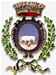                 COMUNE DI PALAGIANELLOAL COMUNE DI PALAGIANELLO (TA)OGGETTO: DOMANDA DI ASSEGNAZIONE ALLOGGIO(Legge Regionale 7 Aprile 2014, n. 10 e successive modificazioni ed integrazioni)Il sottoscritto	nato a	prov.di	 	il	 	residente	in	 	alla	Via 	 n.  	CHIEDEdi poter partecipare al concorso indetto da codesto Comune per l’assegnazione, in locazione semplice, degli alloggi di edilizia residenziale pubblica che si renderanno disponibili, per sé e per il proprio nucleo familiare, secondo la graduatoria conseguente al bando di partecipazione (di seguito :“bando”), approvato con Deliberazione di Giunta Comunale n.105 del 26.11.2021.Per quanto stabilito dall’articolo 3, L.R. 10/2014, in tema di requisiti posseduti, il sottoscritto, ai sensi del Decreto del Presidente della Repubblica n. 445/2000, consapevole delle responsabilità penali previste dall'articolo 76, cui può andare incontro in caso di dichiarazioni mendaci, dichiara: di essere cittadino/a italiano/a; di essere cittadino/a di Stato aderente all’Unione Europea; di essere cittadino straniero (specificare lo Stato)		ed	in	regola	conquanto stabilito nei requisiti per la partecipazione al concorso, alla lettera A) punto A.3 del bando; di risiedere,  attualmente,  nel  Comune  di _____________________ in via___________________ n. _____ ; di prestare la propria attività lavorativa, del  tipo:  esclusiva		o  principale	, nel Comune di 	  presso 	in qualità di 	; di svolgere attività lavorativa all’estero (iscritto nell’A.I.R.E. di PALAGIANELLO) e di non aver partecipato ad altri ambiti territoriali;C.1  di non essere titolare, unitamente ai componenti il nucleo familiare, di diritti di proprietà, usufrutto, uso o abitazione, su un alloggio adeguato ubicato in qualsiasi località; (Si intende come adeguato l’alloggio la cui superficie utile, determinata secondo i criteri dell’art. 22 della Legge Regionale 10/2014, sia non inferiore a mq. 45 per nucleo familiare composto da una o due persone; non inferiore a mq. 55per tre persone, non inferiore a mq. 70 per quattro persone, non inferiore a mq. 85 per cinque persone, non inferiore a mq. 95 per sei persone ed oltre). che il richiedente e gli altri componenti del nucleo familiare non hanno ottenuto l'assegnazione immediata o futura di alloggio realizzato con contributi pubblici; che il richiedente e gli altri componenti del nucleo familiare, non hanno beneficiato di precedenti finanziamenti agevolati in qualunque forma concessi dallo Stato o da Enti pubblici, sempre che l’alloggio non sia utilizzabile o non sia perito senza dar luogo al risarcimento del danno che il richiedente e gli altri componenti del nucleo familiare non hanno ceduto, in tutto o in parte, fuori dai casi previsti dalla legge, l’alloggio eventualmente assegnato in precedenza in locazione semplice; che il reddito complessivo del nucleo familiare non è superiore a €. 15.250,00 (fatto salvo il diverso limite vigente al momento della scadenza del bando di concorso), determinato ai sensi dell’art. 21 della legge 5 agosto 1978, n. 457, e successive modifiche ed integrazioni (…il reddito complessivo del nucleo familiare è diminuito di Euro 516,46 per ogni figlio che risulti essere a carico; agli stessi fini, qualora alla formazione del reddito predetto concorrano redditi da lavoro dipendente, questi, dopo la detrazione dell’aliquota per ogni figlio che risulti essere a carico, sono calcolati nella misura del 60%. N.B.: in caso di lavoro autonomo non si ha diritto alla riduzione del 60%); di aver percepito, come risulta dalla dichiarazione sostitutiva di atto di notorietà, allegata alla presente domanda, egli stesso ed il suo nucleo familiare, nell'anno 2020 un reddito imponibile complessivo di € ___________________ relativo alle ultime dichiarazioni fiscali al lordo delle imposte ed al netto dei contributi previdenziali e degli assegni familiari. che tale reddito complessivo comprende, oltre all'imponibile fiscale, tutti gli emolumenti, esclusi quelli non continuativi, quali, pensioni e sussidi a qualsiasi titolo percepiti, nonché tutte le indennità, comprese quelle esentasse (anche, pertanto, invalidità e simili), fatta eccezione per l’indennità di accompagnamento e di avere n°         figli minori a carico oppure figli maggiorenni fino al ventunesimo anno di età ma che rientrino nelle seguenti condizioni:che frequenta un corso di formazione scolastica o professionale o un corso di laurea;che svolga un tirocinio o un’attività lavorativa e percepisca un reddito annuo complessivo inferiore a 8.000€;che sia registrato come disoccupato e in cerca di un lavoro presso i servizi pubblici per l’impiego;che svolga il servizio civile universale; di non essere titolare di reddito (condizione da autocertificare); di essere iscritto/a alla Camera di Commercio; che il proprio nucleo familiare, è così composto : che le condizioni valutabili ai fini dell'attribuzione dei punteggi, sono le seguenti:E’ importante ricordare che:Il punteggio di cui ai precedenti punti 9 e 10 non viene riconosciuto quando trattasi di locali impropriamente adibiti ad abitazione e antigienici, se tale condizione è stata accertata a favore di altro richiedente in occasione di precedente bando.Non sono cumulabili i punteggi dei punti 9 con 10 e 14 con 15.I punteggi di cui ai punti 14 e 15 non sono cumulabili con tutti gli altri punti 10, 11, 12, 13.Ai fini della collocazione in graduatoria, a parità di punteggio, sarà effettuato il sorteggio da parte di un notaio o ufficiale rogante.Il sottoscritto dichiara di non occupare illecitamente un alloggio di Edilizia Residenziale Pubblica (E.R.P.), di aver preso visione delle norme e delle disposizioni stabilite nel bando di concorso e si impegna a produrre tutta la documentazione che dovesse essere necessaria o comunque dovesse essere richiesta per comprovare quanto dichiarato nella domanda, nei termini e con le modalità stabilite dal bando. Il sottoscritto si dichiara, inoltre, disponibile a fornire qualunque notizia in merito alla domanda presentata. Il sottoscritto chiede poi che tutte le comunicazioni che lo riguardano, siano effettuate al seguente indirizzo: ________________________________________________________________________________________________________________________________________________________________________In caso di variazione di indirizzo, domicilio o residenza, si impegna a darne immediata comunicazione al Responsabile del Servizio del Comune che ha indetto il bando.Alla presente documentazione si allega:copia del documento d’identità, in corso di validità, del sottoscrivente;documentazione indispensabile richiesta nonché  eventuale documentazione integrativa.PALAGIANELLO, lì		Firma  	Con la firma apposta in calce alla domanda il concorrente dichiara, sotto la sua responsabilità, di trovarsi nelle condizioni in essa indicate e si impegna a produrre, a richiesta, l’idonea documentazione probatoria, anche del possesso dei requisiti, come è previsto nel bando di concorso.Con detta firma, inoltre, il concorrente esonera l’operatore comunale da ogni responsabilità in merito all’eventuale assistenza fornita nella compilazione della domanda.Informativa sulla tutela della privacy: decreto legislativo n.196/2003I dati richiesti in tale modulo sono utilizzati dal Comune di PALAGIANELLO per lo svolgimento delle funzioni istituzionali e per le finalità specifiche del procedimento per il quale sono dichiarati, e nei limiti delle leggi e dei regolamenti.I dati sono trattati con modalità prevalentemente informatizzate e nel rispetto delle finalità perseguite dal Comune di PALAGIANELLO.I dati in possesso del Comune di PALAGIANELLO possono essere comunicati ad altri soggetti pubblici per lo svolgimento delle rispettive funzioni istituzionali.Titolare del trattamento dei dati è Comune di PALAGIANELLO.Lei può accedere ai propri dati personali per verificare l’utilizzo o, eventualmente, per correggerli, aggiornarli nei limiti previsti dalla legge, oppure per cancellarli od opporsi al loro trattamento, se trattati in violazione di legge, secondo quanto previsto dall’art.7 del D.Legs.196/2003, rivolgendosi al Titolare del trattamento: Comune di PALAGIANELLO – via Massimo D’Azeglio,1.Firma ………………………………………………………………………….(leggibile e per esteso)DOCUMENTAZIONE ALLEGATA(indicare i documenti allegati al presente modulo, apponendo un crocetta sul quadratino corrispondente).______________________________________________________________________________    DOCUMENTI INDISPENSABILI PER TUTTI I CONCORRENTIdichiarazione sostitutiva unica, comprensivo di n.	fogli allegati (allegato 1);DOCUMENTI PER L'ATTRIBUZIONE DEL PUNTEGGIO ED ALTRI EVENTUALIattestato	dell'ufficio	tecnico	Comunale	o	dell'ufficio	sanitario	dal	quale	risultano	le caratteristiche dell'alloggio, richieste per l'attribuzione del punteggio (improprietà, antigenicità, precarietà, sovraffollamento dell’alloggio, locali procurati a titolo precario);dichiarazione sostitutiva di atto di notorietà attestante la volontà di formazione della famiglia entro un anno dalla domanda e comunque prima dell'assegnazione dell'alloggio;attestato della Commissione Provinciale comprovante lo stato di disabilità, che comporti la diminuzione permanente della capacità lavorativa pari almeno al 75 %;certificato dell'autorità consolare esistente nel luogo di lavoro attestante la qualifica di lavoratore emigrato all'estero ed il rientro in Italia, da non più di dodici mesi dalla data del bando di concorso, dell'emigrato e del suo nucleo familiare, per stabilirvi la propria residenza;provvedimenti emessi dalle autorità competenti da cui si evinca la necessità dell'abbandono dell'alloggio;provvedimento esecutivo di sfratto;provvedimento attestante il trasferimento d'ufficio o la cessazione non volontaria del rapporto di lavoro del dipendente che fruisca di alloggio di servizio, escluso il collocamento a riposo (pensione);provvedimento esecutivo di sfratto, intimato per motivi diversi da immoralità, inadempienza contrattuale, di verbale di conciliazione giudiziaria, di provvedimento di collocamento a riposo di dipendente pubblico o privato che fruisca di alloggio di servizio purché il concorrente o altro componente il nucleo familiare non abbia stipulato un nuovo contratto di locazione per un alloggio adeguato. Non rientra nell’inadempienza contrattuale la morosità incolpevole legata a documentati significativi mutamenti delle condizioni economiche del nucleo familiare nell’anno di riferimento.attestato del datore di lavoro indicante il luogo di lavoro del dipendente. L'attestato va presentato solo se la distanza fra il luogo di lavoro e quello di residenza sia superiore a 40 Km;contratto di locazione registrato da cui risulti che il canone locativo incide in misura non inferiore al 30 % sul reddito annuo complessivo del nucleo familiare del richiedente, determinato con le modalità dell'art. 21 L. n. 457/78 e successive modifiche e integrazioni, e dell'art. 3 punto e della L.R. n. 10/2014;autocertificazione o certificazione comprovante lo stato di disoccupazione;Dichiarazione sostitutiva unica delle dichiarazioni economiche del nucleo familiare per la richiesta di prestazioni sociali agevolate (D.S.U.) di cui al D. Lgs. n. 109/98 e s.m.i. per redditi anno 2017 con allegata Attestazione ISEE in corso di validità;ogni altro documento  necessario  per  chiarire  o  comprovare  quanto  dichiarato  nella domanda (da  indicare di seguito ):TUTTA LA DOCUMENTAZIONE DEVE ESSERE PRODOTTA IN ORIGINALE O COPIA AUTENTICA. LA VALUTAZIONE DEL PUNTAGGIO SARA' FATTA SULLA SCORTA DEI DOCUMENTI PRESENTATI CON LA DOMANDA.Data _____________________	Firma  	PARTE RISERVATA ALL’UFFICIOSelezione ed attribuzione punteggi alla domanda (L.R. N.10/2014)DICHIARAZIONE SOSTITUTIVA DELL’ATTO DI NOTORIETA’(art. 47 D.P.R. 28 dicembre 2000 n. 445 e s.m.i.)Il/La sottoscritto		nato a  		 il	residente a		Via 	 	codice fiscale 	consapevole delle sanzioni penali richiamate dall’art. 76 del D.P.R. 28 dicembre 2000 n. 445 es.m.i. in caso di dichiarazioni mendaci e della decadenza dei benefici eventualmente conseguiti al provvedimento emanato sulla base di dichiarazioni non veritiere, di cui all’art. 75 del richiamato D.P.R.;ai sensi e per gli effetti del D.P.R. 445/2000 e s.m.i. sotto la propria responsabilitàDICHIARADichiara, infine, di essere informato ai sensi e per gli effetti di cui all’art. 13 del D. Lgs 30 giugno 2003 n° 196, che i dati personali raccolti saranno trattati, anche con strumenti informatici, esclusivamente nell’ambito del procedimento per il quale la presente dichiarazione viene resa. 	, li  	Il DichiaranteAi sensi e per gli effetti dell’art. 38, D.P.R. 445 del 28.12.2000 e s.m.i., la dichiarazione è sottoscritta dall’interessato in presenza del dipendente addetto ovvero sottoscritta o inviata insieme alla fotocopia, non autenticata di un documento di identità del dichiarante, all’ufficio competente via fax, tramite un incaricato, oppure a mezzo posta.Cognome e NomeCodice FiscaleLuogo/ datadi nascitaRapporto parentelaResidenza123456789 101. Reddito del nucleo familiare determinato con le modalità dell'art. 21 L. n. 457/78 e successive modifiche integrazioni, e dell'art. 3 punto e della L.R. n. 10/2014, come risultadalla dichiarazione sostitutiva di atto di notorietà allegata:1. Reddito del nucleo familiare determinato con le modalità dell'art. 21 L. n. 457/78 e successive modifiche integrazioni, e dell'art. 3 punto e della L.R. n. 10/2014, come risultadalla dichiarazione sostitutiva di atto di notorietà allegata:1. Reddito del nucleo familiare determinato con le modalità dell'art. 21 L. n. 457/78 e successive modifiche integrazioni, e dell'art. 3 punto e della L.R. n. 10/2014, come risultadalla dichiarazione sostitutiva di atto di notorietà allegata:1. Reddito del nucleo familiare determinato con le modalità dell'art. 21 L. n. 457/78 e successive modifiche integrazioni, e dell'art. 3 punto e della L.R. n. 10/2014, come risultadalla dichiarazione sostitutiva di atto di notorietà allegata:1. Reddito del nucleo familiare determinato con le modalità dell'art. 21 L. n. 457/78 e successive modifiche integrazioni, e dell'art. 3 punto e della L.R. n. 10/2014, come risultadalla dichiarazione sostitutiva di atto di notorietà allegata:1. Reddito del nucleo familiare determinato con le modalità dell'art. 21 L. n. 457/78 e successive modifiche integrazioni, e dell'art. 3 punto e della L.R. n. 10/2014, come risultadalla dichiarazione sostitutiva di atto di notorietà allegata:di non essere titolare di reddito.di non essere titolare di reddito.di non essere titolare di reddito.di non essere titolare di reddito.di non essere titolare di reddito.Inferiore ad una pensione sociale 2021 pari a €. 5.983,64 annuiInferiore ad una pensione sociale 2021 pari a €. 5.983,64 annuiInferiore ad una pensione sociale 2021 pari a €. 5.983,64 annuiInferiore ad una pensione sociale 2021 pari a €. 5.983,64 annuiInferiore ad una pensione sociale 2021 pari a €. 5.983,64 annuiInferiore ad una pensione minima INPS 2021 pari a €. 6.702,54 annuiInferiore ad una pensione minima INPS 2021 pari a €. 6.702,54 annuiInferiore ad una pensione minima INPS 2021 pari a €. 6.702,54 annuiInferiore ad una pensione minima INPS 2021 pari a €. 6.702,54 annuiInferiore ad una pensione minima INPS 2021 pari a €. 6.702,54 annuiInferiore ad una pensione minima INPS più una pensione sociale pari a €. 12.686,18 annuiInferiore ad una pensione minima INPS più una pensione sociale pari a €. 12.686,18 annuiInferiore ad una pensione minima INPS più una pensione sociale pari a €. 12.686,18 annuiInferiore ad una pensione minima INPS più una pensione sociale pari a €. 12.686,18 annuiInferiore ad una pensione minima INPS più una pensione sociale pari a €. 12.686,18 annui2. Numero componenti il nucleo familiare, composto ai sensi dell’articolo 3 della L.R. 10/20142. Numero componenti il nucleo familiare, composto ai sensi dell’articolo 3 della L.R. 10/20142. Numero componenti il nucleo familiare, composto ai sensi dell’articolo 3 della L.R. 10/20142. Numero componenti il nucleo familiare, composto ai sensi dell’articolo 3 della L.R. 10/20142. Numero componenti il nucleo familiare, composto ai sensi dell’articolo 3 della L.R. 10/2014da tre a quattro unitàda cinque a sei unitàda sette e oltre3.  Un componente con uno o più minori a carico3.  Un componente con uno o più minori a carico3.  Un componente con uno o più minori a carico3.  Un componente con uno o più minori a carico3.  Un componente con uno o più minori a carico4. ANZIANITA’ DEL RICHIEDENTE E DEI COABITANTI: richiedenti e coabitanti che abbiano superato il 60° anno di età alla data della presentazione della domanda.4. ANZIANITA’ DEL RICHIEDENTE E DEI COABITANTI: richiedenti e coabitanti che abbiano superato il 60° anno di età alla data della presentazione della domanda.4. ANZIANITA’ DEL RICHIEDENTE E DEI COABITANTI: richiedenti e coabitanti che abbiano superato il 60° anno di età alla data della presentazione della domanda.4. ANZIANITA’ DEL RICHIEDENTE E DEI COABITANTI: richiedenti e coabitanti che abbiano superato il 60° anno di età alla data della presentazione della domanda.4. ANZIANITA’ DEL RICHIEDENTE E DEI COABITANTI: richiedenti e coabitanti che abbiano superato il 60° anno di età alla data della presentazione della domanda.5. GIOVANI COPPIE: famiglie con anzianità di formazione non superiore a due anni alla data della domanda ovvero che abbiano già provveduto a richiedere le Pubblicazioni di Matrimonio prima della presentazione della domanda (il punteggio è attribuibile a condizione che nessuno dei due componenti la coppia abbia superato il 35° anno di età e qualora la famiglia richiedente viva in coabitazione, occupi locali a titolo precario ovvero che alla data di presentazione della domanda abbiano provveduto a richiedere le Pubblicazioni di Matrimoni, dimostrando, comunque, di non disporre di alcuna sistemazione abitativa adeguata).5. GIOVANI COPPIE: famiglie con anzianità di formazione non superiore a due anni alla data della domanda ovvero che abbiano già provveduto a richiedere le Pubblicazioni di Matrimonio prima della presentazione della domanda (il punteggio è attribuibile a condizione che nessuno dei due componenti la coppia abbia superato il 35° anno di età e qualora la famiglia richiedente viva in coabitazione, occupi locali a titolo precario ovvero che alla data di presentazione della domanda abbiano provveduto a richiedere le Pubblicazioni di Matrimoni, dimostrando, comunque, di non disporre di alcuna sistemazione abitativa adeguata).5. GIOVANI COPPIE: famiglie con anzianità di formazione non superiore a due anni alla data della domanda ovvero che abbiano già provveduto a richiedere le Pubblicazioni di Matrimonio prima della presentazione della domanda (il punteggio è attribuibile a condizione che nessuno dei due componenti la coppia abbia superato il 35° anno di età e qualora la famiglia richiedente viva in coabitazione, occupi locali a titolo precario ovvero che alla data di presentazione della domanda abbiano provveduto a richiedere le Pubblicazioni di Matrimoni, dimostrando, comunque, di non disporre di alcuna sistemazione abitativa adeguata).5. GIOVANI COPPIE: famiglie con anzianità di formazione non superiore a due anni alla data della domanda ovvero che abbiano già provveduto a richiedere le Pubblicazioni di Matrimonio prima della presentazione della domanda (il punteggio è attribuibile a condizione che nessuno dei due componenti la coppia abbia superato il 35° anno di età e qualora la famiglia richiedente viva in coabitazione, occupi locali a titolo precario ovvero che alla data di presentazione della domanda abbiano provveduto a richiedere le Pubblicazioni di Matrimoni, dimostrando, comunque, di non disporre di alcuna sistemazione abitativa adeguata).5. GIOVANI COPPIE: famiglie con anzianità di formazione non superiore a due anni alla data della domanda ovvero che abbiano già provveduto a richiedere le Pubblicazioni di Matrimonio prima della presentazione della domanda (il punteggio è attribuibile a condizione che nessuno dei due componenti la coppia abbia superato il 35° anno di età e qualora la famiglia richiedente viva in coabitazione, occupi locali a titolo precario ovvero che alla data di presentazione della domanda abbiano provveduto a richiedere le Pubblicazioni di Matrimoni, dimostrando, comunque, di non disporre di alcuna sistemazione abitativa adeguata).6. DIVERSAMENTE ABILI: presenza di disabili nel nucleo familiare, da certificare da parte delle autorità competenti (ai fini dell’attribuzione del punteggio si considera disabile il cittadinoaffetto da una diminuzione permanente della capacità lavorativa pari almeno al 75 %)6. DIVERSAMENTE ABILI: presenza di disabili nel nucleo familiare, da certificare da parte delle autorità competenti (ai fini dell’attribuzione del punteggio si considera disabile il cittadinoaffetto da una diminuzione permanente della capacità lavorativa pari almeno al 75 %)6. DIVERSAMENTE ABILI: presenza di disabili nel nucleo familiare, da certificare da parte delle autorità competenti (ai fini dell’attribuzione del punteggio si considera disabile il cittadinoaffetto da una diminuzione permanente della capacità lavorativa pari almeno al 75 %)6. DIVERSAMENTE ABILI: presenza di disabili nel nucleo familiare, da certificare da parte delle autorità competenti (ai fini dell’attribuzione del punteggio si considera disabile il cittadinoaffetto da una diminuzione permanente della capacità lavorativa pari almeno al 75 %)6. DIVERSAMENTE ABILI: presenza di disabili nel nucleo familiare, da certificare da parte delle autorità competenti (ai fini dell’attribuzione del punteggio si considera disabile il cittadinoaffetto da una diminuzione permanente della capacità lavorativa pari almeno al 75 %)7. EMIGRATI E PROFUGHI: nuclei familiari che rientrino in Italia o che siano rientrati da non più di dodici mesi dalla data del bando, per stabilirvi la loro residenza (emigrati, profughi).7. EMIGRATI E PROFUGHI: nuclei familiari che rientrino in Italia o che siano rientrati da non più di dodici mesi dalla data del bando, per stabilirvi la loro residenza (emigrati, profughi).7. EMIGRATI E PROFUGHI: nuclei familiari che rientrino in Italia o che siano rientrati da non più di dodici mesi dalla data del bando, per stabilirvi la loro residenza (emigrati, profughi).7. EMIGRATI E PROFUGHI: nuclei familiari che rientrino in Italia o che siano rientrati da non più di dodici mesi dalla data del bando, per stabilirvi la loro residenza (emigrati, profughi).7. EMIGRATI E PROFUGHI: nuclei familiari che rientrino in Italia o che siano rientrati da non più di dodici mesi dalla data del bando, per stabilirvi la loro residenza (emigrati, profughi).8.  RICHIEDENTI la cui sede lavorativa si trova ad una distanza superiore a 40 km da quella di residenza. (N.B.: Tale punteggio viene attribuito limitatamente alla graduatoria formata dal Comune nel quale il richiedente lavora.8.  RICHIEDENTI la cui sede lavorativa si trova ad una distanza superiore a 40 km da quella di residenza. (N.B.: Tale punteggio viene attribuito limitatamente alla graduatoria formata dal Comune nel quale il richiedente lavora.8.  RICHIEDENTI la cui sede lavorativa si trova ad una distanza superiore a 40 km da quella di residenza. (N.B.: Tale punteggio viene attribuito limitatamente alla graduatoria formata dal Comune nel quale il richiedente lavora.8.  RICHIEDENTI la cui sede lavorativa si trova ad una distanza superiore a 40 km da quella di residenza. (N.B.: Tale punteggio viene attribuito limitatamente alla graduatoria formata dal Comune nel quale il richiedente lavora.8.  RICHIEDENTI la cui sede lavorativa si trova ad una distanza superiore a 40 km da quella di residenza. (N.B.: Tale punteggio viene attribuito limitatamente alla graduatoria formata dal Comune nel quale il richiedente lavora.9. LOCALI IMPROPRIAMENTE ADIBITI AD ALLOGGIO: richiedenti che abitino con il proprio nucleo familiare da ameno due anni dalla data di pubblicazione del bando in locali adibiti impropriamente ad alloggio (baracche, case mobili, seminterrati, box, centri di raccolta, dormitori pubblici e simili) o comunque in ogni altro locale procurato a titolo precario dagli organi preposti alla assistenza pubblica ovvero per sistemazione precaria a seguito di provvedimento esecutivo di rilascio che non sia stato intimato per inadempienza contrattuale. La condizione del biennio non è richiesta quando la sistemazione precaria derivi da abbandono di alloggio a seguito di calamità o di imminente pericolo riconosciutodall’autorità competente o da provvedimento esecutivo di sfratto.9. LOCALI IMPROPRIAMENTE ADIBITI AD ALLOGGIO: richiedenti che abitino con il proprio nucleo familiare da ameno due anni dalla data di pubblicazione del bando in locali adibiti impropriamente ad alloggio (baracche, case mobili, seminterrati, box, centri di raccolta, dormitori pubblici e simili) o comunque in ogni altro locale procurato a titolo precario dagli organi preposti alla assistenza pubblica ovvero per sistemazione precaria a seguito di provvedimento esecutivo di rilascio che non sia stato intimato per inadempienza contrattuale. La condizione del biennio non è richiesta quando la sistemazione precaria derivi da abbandono di alloggio a seguito di calamità o di imminente pericolo riconosciutodall’autorità competente o da provvedimento esecutivo di sfratto.9. LOCALI IMPROPRIAMENTE ADIBITI AD ALLOGGIO: richiedenti che abitino con il proprio nucleo familiare da ameno due anni dalla data di pubblicazione del bando in locali adibiti impropriamente ad alloggio (baracche, case mobili, seminterrati, box, centri di raccolta, dormitori pubblici e simili) o comunque in ogni altro locale procurato a titolo precario dagli organi preposti alla assistenza pubblica ovvero per sistemazione precaria a seguito di provvedimento esecutivo di rilascio che non sia stato intimato per inadempienza contrattuale. La condizione del biennio non è richiesta quando la sistemazione precaria derivi da abbandono di alloggio a seguito di calamità o di imminente pericolo riconosciutodall’autorità competente o da provvedimento esecutivo di sfratto.9. LOCALI IMPROPRIAMENTE ADIBITI AD ALLOGGIO: richiedenti che abitino con il proprio nucleo familiare da ameno due anni dalla data di pubblicazione del bando in locali adibiti impropriamente ad alloggio (baracche, case mobili, seminterrati, box, centri di raccolta, dormitori pubblici e simili) o comunque in ogni altro locale procurato a titolo precario dagli organi preposti alla assistenza pubblica ovvero per sistemazione precaria a seguito di provvedimento esecutivo di rilascio che non sia stato intimato per inadempienza contrattuale. La condizione del biennio non è richiesta quando la sistemazione precaria derivi da abbandono di alloggio a seguito di calamità o di imminente pericolo riconosciutodall’autorità competente o da provvedimento esecutivo di sfratto.9. LOCALI IMPROPRIAMENTE ADIBITI AD ALLOGGIO: richiedenti che abitino con il proprio nucleo familiare da ameno due anni dalla data di pubblicazione del bando in locali adibiti impropriamente ad alloggio (baracche, case mobili, seminterrati, box, centri di raccolta, dormitori pubblici e simili) o comunque in ogni altro locale procurato a titolo precario dagli organi preposti alla assistenza pubblica ovvero per sistemazione precaria a seguito di provvedimento esecutivo di rilascio che non sia stato intimato per inadempienza contrattuale. La condizione del biennio non è richiesta quando la sistemazione precaria derivi da abbandono di alloggio a seguito di calamità o di imminente pericolo riconosciutodall’autorità competente o da provvedimento esecutivo di sfratto.10. LOCALI ANTIGIENICI: richiedenti che abitino con il proprio nucleo familiare da almeno due anni dalla data del bando in alloggio antigienico, ritenendosi tale quello privo di servizi igienici o con servizi non conformi a quanto previsto dal decreto del Ministro della salute 5 luglio 1975 (Modificazioni alle istruzioni ministeriali 20 giugno 1896, relativamente all’altezza minima ed ai requisiti igienico sanitari principali dei locali di abitazione) o quelloche  per  la  sua  struttura  e  originaria  destinazione,  secondo  il  titolo  abilitativo  ediliziorilasciato dal Comune, non era destinato ad abitazione. Il punteggio di cui ai punti 9 e 10 non viene riconosciuto quando trattasi di locali impropriamente adibiti ad abitazione o antigienici, se tale condizione è stata accertata a favore di altro richiedente in occasione diprecedente bando.10. LOCALI ANTIGIENICI: richiedenti che abitino con il proprio nucleo familiare da almeno due anni dalla data del bando in alloggio antigienico, ritenendosi tale quello privo di servizi igienici o con servizi non conformi a quanto previsto dal decreto del Ministro della salute 5 luglio 1975 (Modificazioni alle istruzioni ministeriali 20 giugno 1896, relativamente all’altezza minima ed ai requisiti igienico sanitari principali dei locali di abitazione) o quelloche  per  la  sua  struttura  e  originaria  destinazione,  secondo  il  titolo  abilitativo  ediliziorilasciato dal Comune, non era destinato ad abitazione. Il punteggio di cui ai punti 9 e 10 non viene riconosciuto quando trattasi di locali impropriamente adibiti ad abitazione o antigienici, se tale condizione è stata accertata a favore di altro richiedente in occasione diprecedente bando.10. LOCALI ANTIGIENICI: richiedenti che abitino con il proprio nucleo familiare da almeno due anni dalla data del bando in alloggio antigienico, ritenendosi tale quello privo di servizi igienici o con servizi non conformi a quanto previsto dal decreto del Ministro della salute 5 luglio 1975 (Modificazioni alle istruzioni ministeriali 20 giugno 1896, relativamente all’altezza minima ed ai requisiti igienico sanitari principali dei locali di abitazione) o quelloche  per  la  sua  struttura  e  originaria  destinazione,  secondo  il  titolo  abilitativo  ediliziorilasciato dal Comune, non era destinato ad abitazione. Il punteggio di cui ai punti 9 e 10 non viene riconosciuto quando trattasi di locali impropriamente adibiti ad abitazione o antigienici, se tale condizione è stata accertata a favore di altro richiedente in occasione diprecedente bando.10. LOCALI ANTIGIENICI: richiedenti che abitino con il proprio nucleo familiare da almeno due anni dalla data del bando in alloggio antigienico, ritenendosi tale quello privo di servizi igienici o con servizi non conformi a quanto previsto dal decreto del Ministro della salute 5 luglio 1975 (Modificazioni alle istruzioni ministeriali 20 giugno 1896, relativamente all’altezza minima ed ai requisiti igienico sanitari principali dei locali di abitazione) o quelloche  per  la  sua  struttura  e  originaria  destinazione,  secondo  il  titolo  abilitativo  ediliziorilasciato dal Comune, non era destinato ad abitazione. Il punteggio di cui ai punti 9 e 10 non viene riconosciuto quando trattasi di locali impropriamente adibiti ad abitazione o antigienici, se tale condizione è stata accertata a favore di altro richiedente in occasione diprecedente bando.10. LOCALI ANTIGIENICI: richiedenti che abitino con il proprio nucleo familiare da almeno due anni dalla data del bando in alloggio antigienico, ritenendosi tale quello privo di servizi igienici o con servizi non conformi a quanto previsto dal decreto del Ministro della salute 5 luglio 1975 (Modificazioni alle istruzioni ministeriali 20 giugno 1896, relativamente all’altezza minima ed ai requisiti igienico sanitari principali dei locali di abitazione) o quelloche  per  la  sua  struttura  e  originaria  destinazione,  secondo  il  titolo  abilitativo  ediliziorilasciato dal Comune, non era destinato ad abitazione. Il punteggio di cui ai punti 9 e 10 non viene riconosciuto quando trattasi di locali impropriamente adibiti ad abitazione o antigienici, se tale condizione è stata accertata a favore di altro richiedente in occasione diprecedente bando.11. COABITAZIONE: richiedenti che abitino con il proprio nucleo familiare da almeno due anni dalla data del bando in uno stesso alloggio con altro o più nuclei familiari, ciascuno composto da almeno due unità (la condizione del biennio non è richiesta quando si tratti di sistemazione derivante da abbandono di alloggio a seguito di calamità, di imminente pericolo di crollo riconosciuto da autorità competente, di sistemazione di locali procurati a titolo precario dagli organi preposti all’assistenza pubblica o di provvedimento esecutivo di sfratto).11. COABITAZIONE: richiedenti che abitino con il proprio nucleo familiare da almeno due anni dalla data del bando in uno stesso alloggio con altro o più nuclei familiari, ciascuno composto da almeno due unità (la condizione del biennio non è richiesta quando si tratti di sistemazione derivante da abbandono di alloggio a seguito di calamità, di imminente pericolo di crollo riconosciuto da autorità competente, di sistemazione di locali procurati a titolo precario dagli organi preposti all’assistenza pubblica o di provvedimento esecutivo di sfratto).11. COABITAZIONE: richiedenti che abitino con il proprio nucleo familiare da almeno due anni dalla data del bando in uno stesso alloggio con altro o più nuclei familiari, ciascuno composto da almeno due unità (la condizione del biennio non è richiesta quando si tratti di sistemazione derivante da abbandono di alloggio a seguito di calamità, di imminente pericolo di crollo riconosciuto da autorità competente, di sistemazione di locali procurati a titolo precario dagli organi preposti all’assistenza pubblica o di provvedimento esecutivo di sfratto).11. COABITAZIONE: richiedenti che abitino con il proprio nucleo familiare da almeno due anni dalla data del bando in uno stesso alloggio con altro o più nuclei familiari, ciascuno composto da almeno due unità (la condizione del biennio non è richiesta quando si tratti di sistemazione derivante da abbandono di alloggio a seguito di calamità, di imminente pericolo di crollo riconosciuto da autorità competente, di sistemazione di locali procurati a titolo precario dagli organi preposti all’assistenza pubblica o di provvedimento esecutivo di sfratto).11. COABITAZIONE: richiedenti che abitino con il proprio nucleo familiare da almeno due anni dalla data del bando in uno stesso alloggio con altro o più nuclei familiari, ciascuno composto da almeno due unità (la condizione del biennio non è richiesta quando si tratti di sistemazione derivante da abbandono di alloggio a seguito di calamità, di imminente pericolo di crollo riconosciuto da autorità competente, di sistemazione di locali procurati a titolo precario dagli organi preposti all’assistenza pubblica o di provvedimento esecutivo di sfratto).ALLOGGI SOPRAFFOLLATI: richiedenti che abitino alla data del bando con il proprio nucleo familiare in alloggio sovraffollato rispetto allo standard abitativo definito dall’ art. 10, della L.R. 10/2014:oltre due persone in più  oltre tre persone in più.ALLOGGI SOPRAFFOLLATI: richiedenti che abitino alla data del bando con il proprio nucleo familiare in alloggio sovraffollato rispetto allo standard abitativo definito dall’ art. 10, della L.R. 10/2014:oltre due persone in più  oltre tre persone in più.ALLOGGI SOPRAFFOLLATI: richiedenti che abitino alla data del bando con il proprio nucleo familiare in alloggio sovraffollato rispetto allo standard abitativo definito dall’ art. 10, della L.R. 10/2014:oltre due persone in più  oltre tre persone in più.ALLOGGI SOPRAFFOLLATI: richiedenti che abitino alla data del bando con il proprio nucleo familiare in alloggio sovraffollato rispetto allo standard abitativo definito dall’ art. 10, della L.R. 10/2014:oltre due persone in più  oltre tre persone in più.ALLOGGI SOPRAFFOLLATI: richiedenti che abitino alla data del bando con il proprio nucleo familiare in alloggio sovraffollato rispetto allo standard abitativo definito dall’ art. 10, della L.R. 10/2014:oltre due persone in più  oltre tre persone in più.13. ALLOGGI DI SERVIZIO DA RILASCIARE: richiedenti, fruenti di alloggio di servizio, che debbano rilasciare l’alloggio per trasferimento d’ufficio o per cessazione non volontaria del rapportodi lavoro diversa dal collocamento a riposo (pensione).13. ALLOGGI DI SERVIZIO DA RILASCIARE: richiedenti, fruenti di alloggio di servizio, che debbano rilasciare l’alloggio per trasferimento d’ufficio o per cessazione non volontaria del rapportodi lavoro diversa dal collocamento a riposo (pensione).13. ALLOGGI DI SERVIZIO DA RILASCIARE: richiedenti, fruenti di alloggio di servizio, che debbano rilasciare l’alloggio per trasferimento d’ufficio o per cessazione non volontaria del rapportodi lavoro diversa dal collocamento a riposo (pensione).13. ALLOGGI DI SERVIZIO DA RILASCIARE: richiedenti, fruenti di alloggio di servizio, che debbano rilasciare l’alloggio per trasferimento d’ufficio o per cessazione non volontaria del rapportodi lavoro diversa dal collocamento a riposo (pensione).13. ALLOGGI DI SERVIZIO DA RILASCIARE: richiedenti, fruenti di alloggio di servizio, che debbano rilasciare l’alloggio per trasferimento d’ufficio o per cessazione non volontaria del rapportodi lavoro diversa dal collocamento a riposo (pensione).14. ALLOGGI DA RILASCIARE PER ORDINANZE O ALTRI PROVVEDIMENTI ADOTTATI DALLE AUTORITA’ COMPETENTI: richiedenti che debbano abbandonare l’alloggio a seguito di ordinanze di sgombero o per motivi di pubblica utilità o per esigenze di risanamento edilizio, risultanti da provvedimenti emessi dall’autorità competente non oltre tre anni prima della data del bando.14. ALLOGGI DA RILASCIARE PER ORDINANZE O ALTRI PROVVEDIMENTI ADOTTATI DALLE AUTORITA’ COMPETENTI: richiedenti che debbano abbandonare l’alloggio a seguito di ordinanze di sgombero o per motivi di pubblica utilità o per esigenze di risanamento edilizio, risultanti da provvedimenti emessi dall’autorità competente non oltre tre anni prima della data del bando.14. ALLOGGI DA RILASCIARE PER ORDINANZE O ALTRI PROVVEDIMENTI ADOTTATI DALLE AUTORITA’ COMPETENTI: richiedenti che debbano abbandonare l’alloggio a seguito di ordinanze di sgombero o per motivi di pubblica utilità o per esigenze di risanamento edilizio, risultanti da provvedimenti emessi dall’autorità competente non oltre tre anni prima della data del bando.14. ALLOGGI DA RILASCIARE PER ORDINANZE O ALTRI PROVVEDIMENTI ADOTTATI DALLE AUTORITA’ COMPETENTI: richiedenti che debbano abbandonare l’alloggio a seguito di ordinanze di sgombero o per motivi di pubblica utilità o per esigenze di risanamento edilizio, risultanti da provvedimenti emessi dall’autorità competente non oltre tre anni prima della data del bando.14. ALLOGGI DA RILASCIARE PER ORDINANZE O ALTRI PROVVEDIMENTI ADOTTATI DALLE AUTORITA’ COMPETENTI: richiedenti che debbano abbandonare l’alloggio a seguito di ordinanze di sgombero o per motivi di pubblica utilità o per esigenze di risanamento edilizio, risultanti da provvedimenti emessi dall’autorità competente non oltre tre anni prima della data del bando.15. ALLOGGI DA RILASCIARE PER PROVVEDIMENTO ESECUTIVO DI SFRATTO ED ALTRI PROVVEDIMENTI: richiedenti che abitino in alloggio che deve essere rilasciato a seguito di provvedimento esecutivo di sfratto intimato per motivi diversi da immoralità, inadempienza contrattuale, di verbale di conciliazione giudiziaria, di provvedimento di collocamento a riposo di dipendente pubblico o privato che fruisca di alloggio di servizio purché il concorrente o altro componente il nucleo familiare non abbia stipulato un nuovo contratto di locazione per un alloggio adeguato. Non rientra nell’inadempienza contrattuale la morosità incolpevole legata a documentati significativi mutamenti delle condizioni economiche del nucleo familiare nell’anno di riferimento.15. ALLOGGI DA RILASCIARE PER PROVVEDIMENTO ESECUTIVO DI SFRATTO ED ALTRI PROVVEDIMENTI: richiedenti che abitino in alloggio che deve essere rilasciato a seguito di provvedimento esecutivo di sfratto intimato per motivi diversi da immoralità, inadempienza contrattuale, di verbale di conciliazione giudiziaria, di provvedimento di collocamento a riposo di dipendente pubblico o privato che fruisca di alloggio di servizio purché il concorrente o altro componente il nucleo familiare non abbia stipulato un nuovo contratto di locazione per un alloggio adeguato. Non rientra nell’inadempienza contrattuale la morosità incolpevole legata a documentati significativi mutamenti delle condizioni economiche del nucleo familiare nell’anno di riferimento.15. ALLOGGI DA RILASCIARE PER PROVVEDIMENTO ESECUTIVO DI SFRATTO ED ALTRI PROVVEDIMENTI: richiedenti che abitino in alloggio che deve essere rilasciato a seguito di provvedimento esecutivo di sfratto intimato per motivi diversi da immoralità, inadempienza contrattuale, di verbale di conciliazione giudiziaria, di provvedimento di collocamento a riposo di dipendente pubblico o privato che fruisca di alloggio di servizio purché il concorrente o altro componente il nucleo familiare non abbia stipulato un nuovo contratto di locazione per un alloggio adeguato. Non rientra nell’inadempienza contrattuale la morosità incolpevole legata a documentati significativi mutamenti delle condizioni economiche del nucleo familiare nell’anno di riferimento.15. ALLOGGI DA RILASCIARE PER PROVVEDIMENTO ESECUTIVO DI SFRATTO ED ALTRI PROVVEDIMENTI: richiedenti che abitino in alloggio che deve essere rilasciato a seguito di provvedimento esecutivo di sfratto intimato per motivi diversi da immoralità, inadempienza contrattuale, di verbale di conciliazione giudiziaria, di provvedimento di collocamento a riposo di dipendente pubblico o privato che fruisca di alloggio di servizio purché il concorrente o altro componente il nucleo familiare non abbia stipulato un nuovo contratto di locazione per un alloggio adeguato. Non rientra nell’inadempienza contrattuale la morosità incolpevole legata a documentati significativi mutamenti delle condizioni economiche del nucleo familiare nell’anno di riferimento.15. ALLOGGI DA RILASCIARE PER PROVVEDIMENTO ESECUTIVO DI SFRATTO ED ALTRI PROVVEDIMENTI: richiedenti che abitino in alloggio che deve essere rilasciato a seguito di provvedimento esecutivo di sfratto intimato per motivi diversi da immoralità, inadempienza contrattuale, di verbale di conciliazione giudiziaria, di provvedimento di collocamento a riposo di dipendente pubblico o privato che fruisca di alloggio di servizio purché il concorrente o altro componente il nucleo familiare non abbia stipulato un nuovo contratto di locazione per un alloggio adeguato. Non rientra nell’inadempienza contrattuale la morosità incolpevole legata a documentati significativi mutamenti delle condizioni economiche del nucleo familiare nell’anno di riferimento.16. PENDOLARI: CANONE LOCATIVO: richiedenti che abitino in un alloggio il cui canone locativo incida in misura non inferiore al 30% sul reddito annuo complessivo del nucleo familiaredeterminato ai sensi dell’art. 3, comma 1, lettera e) della Legge Regionale 10/2014.16. PENDOLARI: CANONE LOCATIVO: richiedenti che abitino in un alloggio il cui canone locativo incida in misura non inferiore al 30% sul reddito annuo complessivo del nucleo familiaredeterminato ai sensi dell’art. 3, comma 1, lettera e) della Legge Regionale 10/2014.16. PENDOLARI: CANONE LOCATIVO: richiedenti che abitino in un alloggio il cui canone locativo incida in misura non inferiore al 30% sul reddito annuo complessivo del nucleo familiaredeterminato ai sensi dell’art. 3, comma 1, lettera e) della Legge Regionale 10/2014.16. PENDOLARI: CANONE LOCATIVO: richiedenti che abitino in un alloggio il cui canone locativo incida in misura non inferiore al 30% sul reddito annuo complessivo del nucleo familiaredeterminato ai sensi dell’art. 3, comma 1, lettera e) della Legge Regionale 10/2014.16. PENDOLARI: CANONE LOCATIVO: richiedenti che abitino in un alloggio il cui canone locativo incida in misura non inferiore al 30% sul reddito annuo complessivo del nucleo familiaredeterminato ai sensi dell’art. 3, comma 1, lettera e) della Legge Regionale 10/2014.1.2.3.4.CondizioniPunti PrevistiPunteggio Assegnato dal ComunePunteggio assegnato dalla CommissionePunteggio definitivo1. redditoinferiore ad una pensione sociale4inferiore ad una pensione minima INPS3inferiore ad una pensione minima INPS + pensione sociale22. nucleo familiareda 3 a 4 unità1da 5 a 6 unità2da 7 ed oltre unità33.  un componente con uno o più minori a carico24. anzianità del Richiedente e del Coabitante (1 punto per ogni Ultrasessantenne)15. giovani coppie/ famiglie in costituzione16. presenza di disabili37. emigrati e profughi18. pendolari oltre 40 km	19. locali impropriamente adibiti ad alloggio410. locali antigenici211. coabitazione212. alloggi sovraffollatioltre due persone rispetto allo standard abitativo1oltre tre persone rispetto allo standard abitativo213. alloggio di servizio da rilasciare114. alloggio da rilasciare per ordinanze o altri provvedimenti adottati dalle autorità competenti615. alloggio da rilasciare per provvedimenti esecutivi di sfratto616. canone locativo1TOTALENote:……………………………………………………………………………………………………………………………………………………………………………………………………………………………………………………………………………………………………………………………………………………………………………………………………………………………………………………………………………………………………………………………………………………………….……………………………………………………………………………………………..Note:……………………………………………………………………………………………………………………………………………………………………………………………………………………………………………………………………………………………………………………………………………………………………………………………………………………………………………………………………………………………………………………………………………………………….……………………………………………………………………………………………..Note:……………………………………………………………………………………………………………………………………………………………………………………………………………………………………………………………………………………………………………………………………………………………………………………………………………………………………………………………………………………………………………………………………………………………….……………………………………………………………………………………………..Note:……………………………………………………………………………………………………………………………………………………………………………………………………………………………………………………………………………………………………………………………………………………………………………………………………………………………………………………………………………………………………………………………………………………………….……………………………………………………………………………………………..